АДМИНИСТРАЦИЯПОСЕЛЕНИЯ  КОКОШКИНО В ГОРОДЕ МОСКВЕРАСПОРЯЖЕНИЕ                  от___22.04.2013___ №_____22-р_____		О проведении открытого аукционав электронной форме направо заключения муниципальногоконтракта на выполнениеработ по капитальному ремонтумногоквартирных жилых домовпо адресам: г. Москва, д.п. Кокошкино,ул. Дачная, д. 3; ул. Ленина, д. 1; ул. Ленина, д. 4; ул. Дачная, д. 2; ул. Школьная д. 12.	В целях устранения нарушений ч.3.1 ст.34, ч.2 ст.41.7 Федерального закона от 21.07.2005 г. № 94-ФЗ "О размещении заказов на поставки товаров, выполнение работ, оказание услуг для государственных и муниципальных нужд", в соответствии со ст. 54 Федерального закона от 06.10.2003 г. № 131-ФЗ "Об общих принципах организации местного самоуправления в Российской Федерации", Федеральным законом от 21.07.2005 г. № 94-ФЗ "О размещении заказов на поставки товаров, выполнение работ, оказание услуг для государственных и муниципальных нужд", Приказом Минэкономразвития от 07.06.2011 г. № 273 "Об утверждении номенклатуры товаров, работ, услуг для нужд заказчиков", руководствуясь Уставом поселения Кокошкино:1. Утвердить следующие условия размещения заказа               1.1 Предмет торгов: выполнение работ по капитальному ремонту многоквартирных жилых домов по адресам: г. Москва, д.п. Кокошкино, ул. Дачная, д. 3; ул. Ленина, д. 1; ул. Ленина, д. 4; ул. Дачная, д. 2; ул. Школьная д. 12.               1.2 Начальная (максимальная) цена контракта 19 000 000,00 (Девятнадцать миллионов руб. 00 коп.) рублей.               1.3 Источник финансирования заказа: - средства бюджета города Москвы (субсидии в качестве межбюджетных трансферов на софинансирование расходов ЖКХ);КБК	006 0501 05В0400 243 225 9ОКДП	9314102 – Частичный ремонт жилищ (квартир, домов).              1.4.	Место, условия и сроки поставки товаров, выполнения работ, оказания услуг: г. Москва, д.п. Кокошкино, ул. Дачная, д. 3; ул. Ленина, д. 1; ул. Ленина, д. 4; ул. Дачная, д. 2; ул. Школьная д. 12. С 01 июня 2013 г. по 15 сентября 2013 г.              1.5.	Размер обеспечения заявки на участие в конкурсе (аукционе) установлен в размере 2 % от начальной (максимальной цены контракта), что составляет 380 000,00 рублей (Триста восемьдесят тысяч руб. 00 коп.).              1.6.  Размер обеспечения исполнения контракта – не предусмотрено.            1.7. Наличие штрафных санкций к исполнителю за ненадлежащее исполнение контракта и их размер: неустойка (штраф, пени) начисляется за каждый день просрочки исполнения обязательства, предусмотренного Контрактом, начиная со дня, следующего после дня истечения установленного Контрактом срока исполнения обязательств в размере 1/300 действующей на день уплаты неустойки ставки рефинансирования Центрального банка Российской Федерации.           1.8. Оплата будет производиться путём перечисления денежных средств на расчётный счёт Исполнителя, на основании надлежаще оформленного и подписанного обеими Сторонами акта сдачи-приёмки работ. Авансирование не предусмотрено.           1.9.    Разместить заказ путём проведения открытого аукциона в электронной форме.       2.   Заместителю главы администрации поселения Кокошкино Королёву Г.А., в срок до 30 апреля 2013 года обеспечить в установленном порядке размещение заказа на право заключения муниципального контракта на выполнение работ по капитальному ремонту многоквартирных жилых домов по адресам: г. Москва, д.п. Кокошкино, ул. Дачная, д. 3; ул. Ленина, д. 1; ул. Ленина, д. 4; ул. Дачная, д. 2; ул. Школьная д. 12.       3. Ведущему специалисту организационного сектора администрации поселения Кокошкино Богословской Е.Б. разместить данное распоряжение на официальном сайте администрации поселения Кокошкино.       4.   Контроль за выполнением данного распоряжения оставляю за собой.И.о. главы администрациипоселения Кокошкино							В.И. Киселевич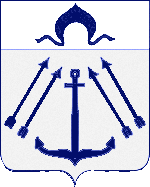 